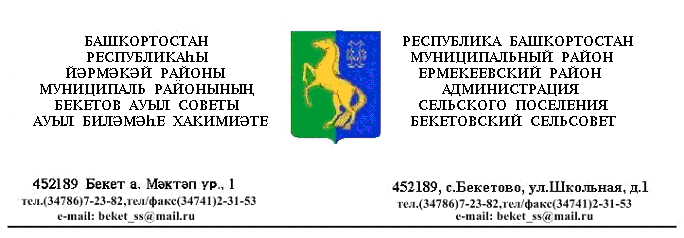     КАРАР                                                                                        ПОСТАНОВЛЕНИЕ «09» декабрь 2013 й.		    № 49		 	         «09» декабря  2013 г.                 О внесении изменений в постановление № 15 от 18.04.2013. главы сельского поселения Бекетовский сельсовет муниципального района Ермекеевский район Республики Башкортостан  «Об утверждении административного регламента исполнения администрацией сельского поселения Бекетовский сельсовет муниципального района Ермекеевский район Республики Башкортостан функции по муниципальному земельному контролю»              Рассмотрев протест прокурора Ермекеевского района Республики Башкортостан № 33б-2013 от 27.11.2013. на постановление № 15 от 18.04.2013. главы сельского поселения Бекетовский сельсовет муниципального района Ермекеевский район республики Башкортостан «Об утверждении административного регламента исполнения администрацией сельского поселения Бекетовский сельсовет муниципального района Ермекеевский район Республики Башкортостан функции по муниципальному земельному контролю»     В соответствии Федерального закона от 06.10.2003. № 131- ФЗ ( ред.от 02.07.2013.) «Об общих принципах организации местного самоуправления в Российской Федерации», Федерального закона от 26.12.2008.  № 294-ФЗ  « О защите прав юридических лиц и индивидуальных  предпринимателей при осуществлении государственного контроля (надзора) и муниципального контроля» ,постановляю:           1. В п. 2.24. постановления главы сельского поселения Ермекеевский сельсовет муниципального района Ермекеевский район Республики Башкортостан от «06»  мая  2013  года № 59 «Об утверждении Административного регламента исполнения администрацией сельского поселения Ермекеевский сельсовет муниципального района Ермекеевский район Республики Башкортостан функции по муниципальному земельному контролю» абзац «О проведении планового мероприятия по контролю физическое или юридическое лицо уведомляется не менее чем за 3 дня до начала проведения мероприятия в письменной форме либо иным доступным способом»Изложить в следующей редакции: «О проведении планового мероприятия по контролю  юридическое лицо, индивидуальный предприниматель уведомляются органом муниципального контроля не позднее чем в течение 3 рабочих дней до начала ее проверки».2. Пункт 2.27 отменить и изложить его в следующей редакции: Внесение изменений в ежегодный план допускается только в случае невозможности проведения плановой проверки деятельности юридического лица и индивидуального предпринимателя в связи с ликвидацией или реорганизацией юридического лица, прекращением юридическим лицом или индивидуальным предпринимателем деятельности, эксплуатации (использования) объектов защиты, объектов использования атомной энергии, опасных производственных объектов, гидротехнических сооружений, подлежащих проверке, а также с наступлением обстоятельств непреодолимой силы.Внесение изменений в Ежегодный план осуществляется в порядке, предусмотренном подпунктами «а» - «г» пункта 3 «Правил подготовки органами государственного контроля (надзора) и органами муниципального контроля ежегодных планов проведения плановых проверок юридических лиц и индивидуальных предпринимателей» утвержденных постановлением Правительства РФ № 489 от 30.06.2010 . В ежегодных планах проведения плановых проверок юридических лиц (их филиалов, представительств, обособленных структурных подразделений) и индивидуальных предпринимателей указываются следующие сведения:        1) наименования юридических лиц (их филиалов, представительств, обособленных структурных подразделений), фамилии, имена, отчества индивидуальных предпринимателей, деятельность которых подлежит плановым проверкам, места нахождения юридических лиц (их филиалов, представительств, обособленных структурных подразделений) или места жительства индивидуальных предпринимателей и места фактического осуществления ими своей деятельности;       2) цель и основание проведения каждой плановой проверки;3) дата начала и сроки проведения каждой плановой проверки;       4) наименование органа государственного контроля (надзора) или органа муниципального контроля, осуществляющих конкретную плановую проверку. При проведении плановой проверки органами государственного контроля (надзора), органами муниципального контроля совместно указываются наименования всех участвующих в такой проверке органов.3. В пункте 3.10. предложение «Срок проведения проверки не может превышать одного месяца.» изложить в следующей редакции: «Срок проведения каждой из проверок (документарной или выездной) не может превышать двадцать рабочих дней. В отношении одного субъекта малого предпринимательства общий срок проведения плановых выездных проверок не может превышать пятьдесят часов для малого предприятия и пятнадцать часов для микропредприятия в год. В исключительных случаях, связанных с необходимостью проведения сложных и (или) длительных исследований, испытаний, специальных экспертиз и расследований на основании мотивированных предложений должностных лиц органа государственного контроля (надзора), органа муниципального контроля, проводящих выездную плановую проверку, срок проведения выездной плановой проверки может быть продлен руководителем такого органа, но не более чем на двадцать рабочих дней, в отношении малых предприятий, микропредприятий не более чем на пятнадцать часов.  4. Пункт 3.15 отменить и изложить в следующей редакции: « Акт проверки оформляется непосредственно после ее завершения в двух экземплярах, один из которых с копиями приложений вручается руководителю, иному должностному лицу или уполномоченному представителю юридического лица, индивидуальному предпринимателю, его уполномоченному представителю под расписку об ознакомлении либо об отказе в ознакомлении с актом проверки. В случае отсутствия руководителя, иного должностного лица или уполномоченного представителя юридического лица, индивидуального предпринимателя, его уполномоченного представителя, а также в случае отказа проверяемого лица дать расписку об ознакомлении либо об отказе в ознакомлении с актом проверки акт направляется заказным почтовым отправлением с уведомлением о вручении, которое приобщается к экземпляру акта проверки, хранящемуся в деле органа государственного контроля (надзора) или органа муниципального контроля.»5. Пункт 3.18 дополнить текстом следующего содержания:«Проверка проводится на основании распоряжения  руководителя органа   муниципального контроля. Проверка может проводиться только должностным лицом или должностными лицами, которые указаны в распоряжении .Глава сельского поселенияБекетовский сельсовет                            З.З.Исламова 